Homework: 4.2 Operations of Radicals				Algebra 2					KittName:_______________________________________________Date:___________________________Period:_______Directions: Perform the following operations and simplify all radicals. 					2.  					3.  4.  			5.  			6.  	7.  					8.  				9.  10.  		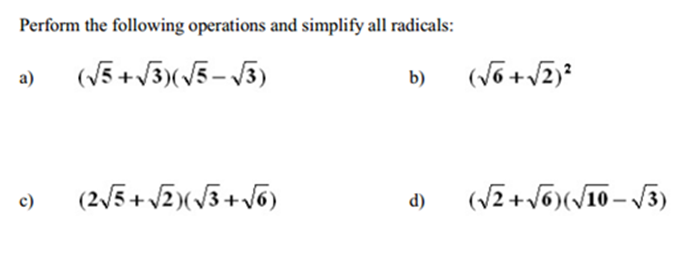      e)  					f)  					g)  